河道管理范围内建设项目工程建设方案审查模板申请书河道管理范围内建设项目工程建设方案审查申请书建设单位名称（加盖公章）年  月  日建设项目批准、核准文件或备案凭证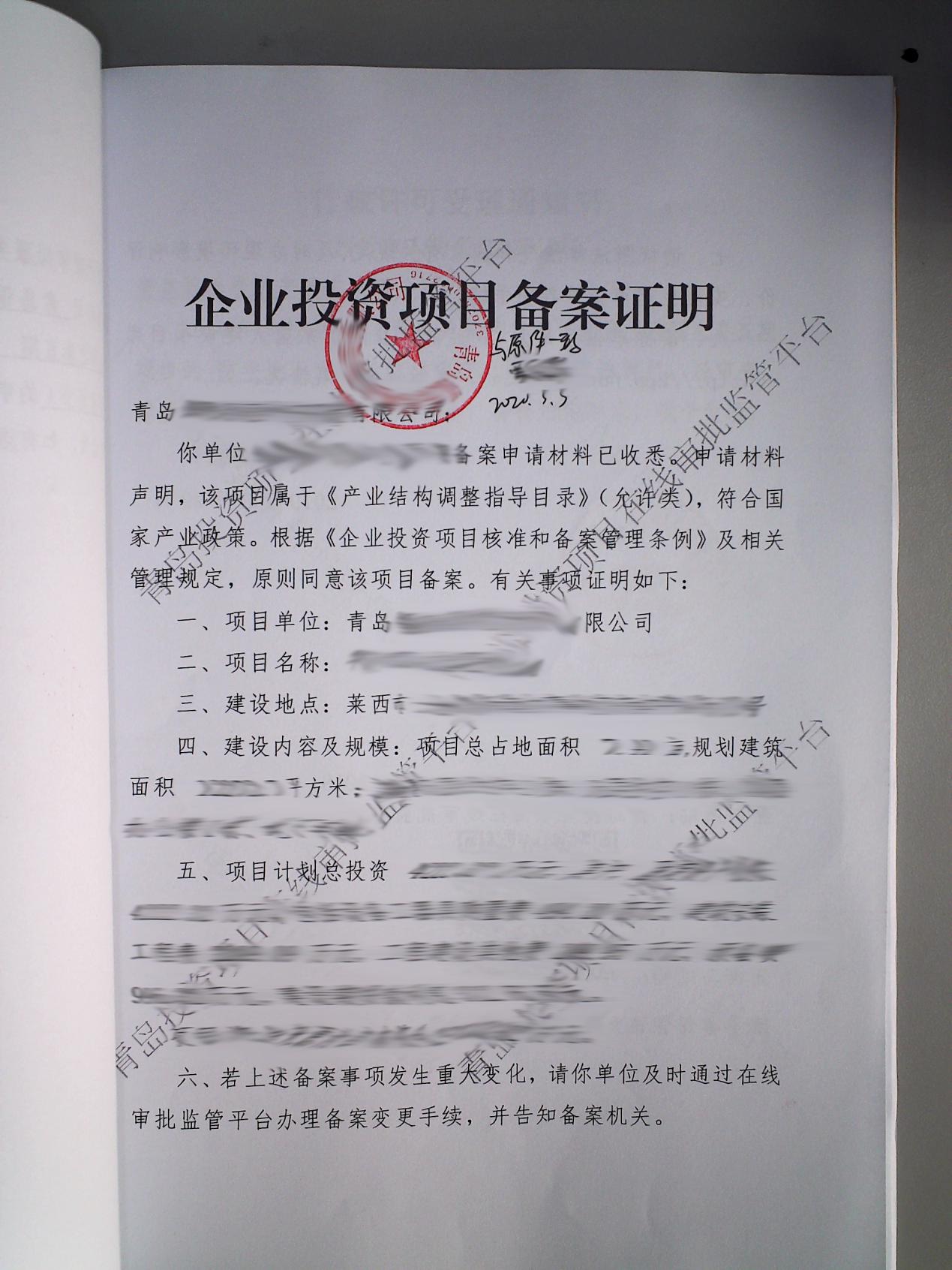 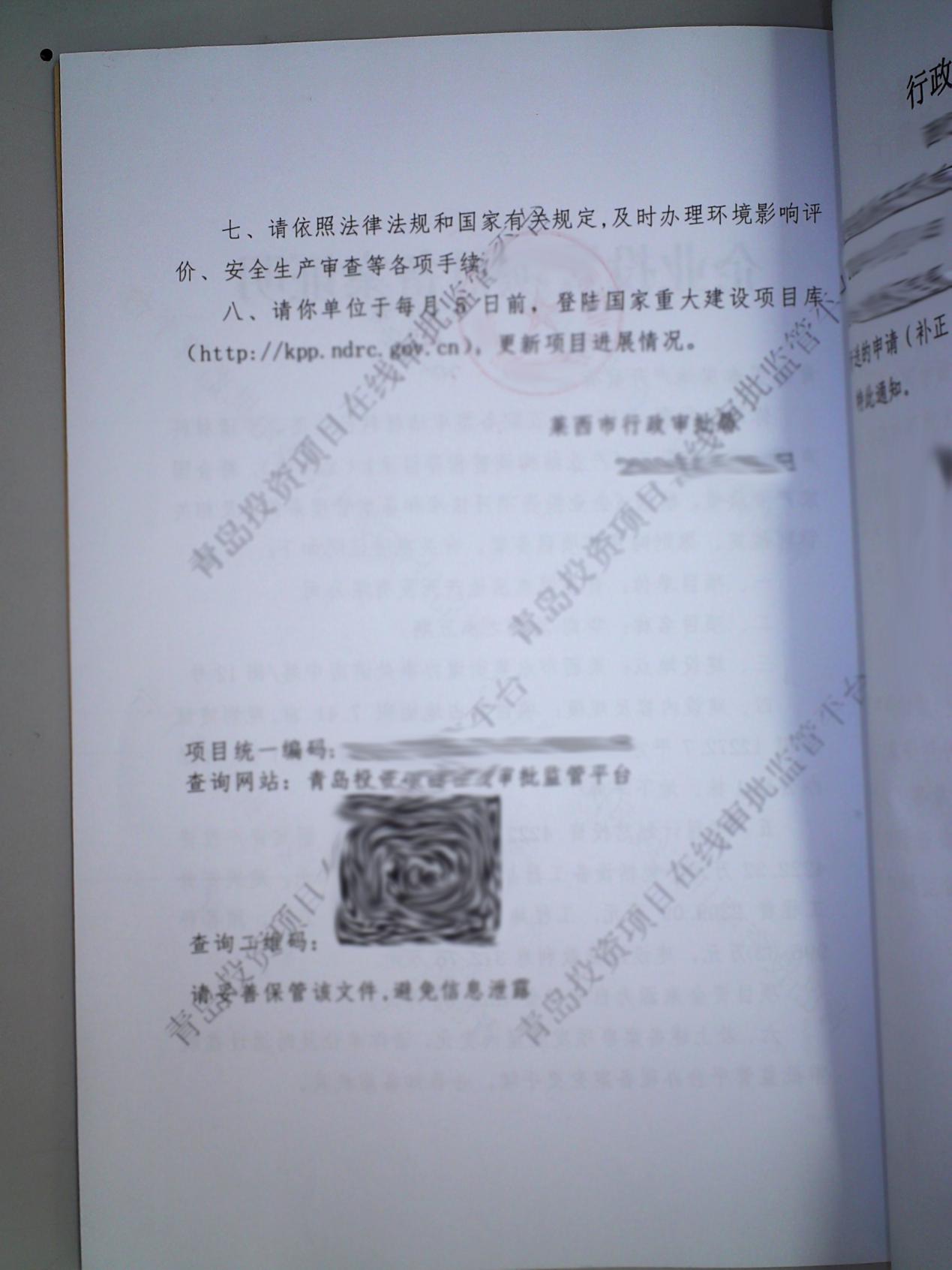 建设项目涉及河道与防洪部分的建设方案（含图纸）建设项目防洪评价报告根据《河道管理范围内建设项目防洪评价报告编制导则（试行）》自行或者由第三方编制。建设项目防洪影响补救工程专项设计方案。根据《河道管理范围内建设项目防洪评价报告编制导则（试行）》编制。该材料为非必要件，是根据防洪评价报告里的内容，如果这个项目影响防洪了，需要提交补救的专项工程设计。建设项目工程建设期间和运营期间服从水利建设和管理的承诺函（申请人）关于××工程建设的承诺函莱西市行政审批服务局：我单位拟建设的××工程建设方案已报贵局审查。通过贵局审查后，我单位将严格遵守相关水法律法规和贵局审查意见要求，并作出以下承诺：一、在工程建设期间，认真履行相关责任和义务，服从河道管理部门的管理，并签订有关协议，按照要求完成防洪影响补救措施，保证及时清理施工现场，恢复河道原貌并接受水利部门的检查验收，保证河道的防洪安全。二、工程施工和运营期间，如遇河道治理和防洪标准提高，积极配合河道管理部门，服从水利规划和防洪建设的要求。三、如工程移交其他单位运营管理，将与之约定共同遵守本承诺的相关责任和义务。                            （申请人）（盖章）20××年×月×日建设项目涉及第三方合法水事权益的，提供与第三人协议；不涉及的，提供承诺函。（申请人）关于××工程影响第三人合法水事权益问题的承诺函莱西市行政审批服务局：××工程建设方案已报贵局审查，经我单位及设计单位初步调查，不存在影响第三人合法水事权益的问题。若涉及第三人合法水事权益，由我单位妥善解决，特此承诺。                            （申请人）（盖章）20××年×月×日项目基本情况项目基本情况项目基本情况项目基本情况项目基本情况项目基本情况项目基本情况项目名称建设地点（具体到区市、镇、村，需含所涉河流名称及桩号）（具体到区市、镇、村，需含所涉河流名称及桩号）（具体到区市、镇、村，需含所涉河流名称及桩号）（具体到区市、镇、村，需含所涉河流名称及桩号）（具体到区市、镇、村，需含所涉河流名称及桩号）（具体到区市、镇、村，需含所涉河流名称及桩号）建设单位单位地址统一社会信用代码邮政编码邮政编码建设单位法定代表人姓名办公电话办公电话建设单位法定代表人身份证号建设单位联系人姓名职务职务建设单位联系人身份证号建设单位联系人联系电话电子邮箱电子邮箱项目设计单位联系人电话及邮箱防洪评价报告编制单位联系人电话及邮箱计划工期天数（计划开工日期—计划完工日期）天数（计划开工日期—计划完工日期）天数（计划开工日期—计划完工日期）天数（计划开工日期—计划完工日期）天数（计划开工日期—计划完工日期）天数（计划开工日期—计划完工日期）备注（其它需说明的情况可在此栏填写）（其它需说明的情况可在此栏填写）（其它需说明的情况可在此栏填写）（其它需说明的情况可在此栏填写）（其它需说明的情况可在此栏填写）（其它需说明的情况可在此栏填写）莱西市行政审批服务局：我单位拟建设                         项目，（简介项目——建设缘由、地点、所涉河流及桩号、性质、主要内容、前期批准情况等）。现授权           （工作单位：                 ，职务：        ，身份证号：                     ，联系电话：             ）为我单位的委托代理人，以我单位的名义提出该项目 河道管理范围内建设方案审查 申请。受委托人在办理该行政许可事项活动中签署的一切文件，我单位均予以承认。委托期限自             至               。根据《中华人民共和国行政许可法》、《中华人民共和国水法》、《中华人民共和国防洪法》等法律法规规定，承诺如下：一、提交的材料真实有效，如有虚假，愿承担相应法律责任。二、通过贵局审查后，我单位将严格遵守相关水法律法规和贵局审查意见及相关要求，不擅自更改建设方案。三、工程建设期间，认真履行相关责任和义务，服从河道管理部门的监督管理，并签订有关协议，按照要求完成防洪影响补救措施，对于存在的问题及时进行整改。施工过程中注意保护水利工程设施，工程完工后及时清理施工现场，恢复河道原貌，并接受水利部门的检查验收，保证河道的防洪安全。四、工程建设不影响第三人合法水事权益；若涉及第三人合法水事权益，由我单位妥善解决，并提供相关材料。五、工程施工和运营期间，如遇河道治理和防洪标准提高，积极配合河道管理部门，服从水利规划和防洪建设要求。六、如工程移交其他单位运营管理，将与之约定共同遵守本承诺的相关责任和义务。七、严格遵守信息公示相关规定;同意将承诺内容上网公示，接受社会监督；同意将自身信用信息和信用承诺纳入莱西市信用信息共享平台。违背承诺约定将承担违约责任，并接受法律法规和相关部门规章制度的惩戒和约束。建设单位名称（加盖公章）年  月  日莱西市行政审批服务局：我单位拟建设                         项目，（简介项目——建设缘由、地点、所涉河流及桩号、性质、主要内容、前期批准情况等）。现授权           （工作单位：                 ，职务：        ，身份证号：                     ，联系电话：             ）为我单位的委托代理人，以我单位的名义提出该项目 河道管理范围内建设方案审查 申请。受委托人在办理该行政许可事项活动中签署的一切文件，我单位均予以承认。委托期限自             至               。根据《中华人民共和国行政许可法》、《中华人民共和国水法》、《中华人民共和国防洪法》等法律法规规定，承诺如下：一、提交的材料真实有效，如有虚假，愿承担相应法律责任。二、通过贵局审查后，我单位将严格遵守相关水法律法规和贵局审查意见及相关要求，不擅自更改建设方案。三、工程建设期间，认真履行相关责任和义务，服从河道管理部门的监督管理，并签订有关协议，按照要求完成防洪影响补救措施，对于存在的问题及时进行整改。施工过程中注意保护水利工程设施，工程完工后及时清理施工现场，恢复河道原貌，并接受水利部门的检查验收，保证河道的防洪安全。四、工程建设不影响第三人合法水事权益；若涉及第三人合法水事权益，由我单位妥善解决，并提供相关材料。五、工程施工和运营期间，如遇河道治理和防洪标准提高，积极配合河道管理部门，服从水利规划和防洪建设要求。六、如工程移交其他单位运营管理，将与之约定共同遵守本承诺的相关责任和义务。七、严格遵守信息公示相关规定;同意将承诺内容上网公示，接受社会监督；同意将自身信用信息和信用承诺纳入莱西市信用信息共享平台。违背承诺约定将承担违约责任，并接受法律法规和相关部门规章制度的惩戒和约束。建设单位名称（加盖公章）年  月  日莱西市行政审批服务局：我单位拟建设                         项目，（简介项目——建设缘由、地点、所涉河流及桩号、性质、主要内容、前期批准情况等）。现授权           （工作单位：                 ，职务：        ，身份证号：                     ，联系电话：             ）为我单位的委托代理人，以我单位的名义提出该项目 河道管理范围内建设方案审查 申请。受委托人在办理该行政许可事项活动中签署的一切文件，我单位均予以承认。委托期限自             至               。根据《中华人民共和国行政许可法》、《中华人民共和国水法》、《中华人民共和国防洪法》等法律法规规定，承诺如下：一、提交的材料真实有效，如有虚假，愿承担相应法律责任。二、通过贵局审查后，我单位将严格遵守相关水法律法规和贵局审查意见及相关要求，不擅自更改建设方案。三、工程建设期间，认真履行相关责任和义务，服从河道管理部门的监督管理，并签订有关协议，按照要求完成防洪影响补救措施，对于存在的问题及时进行整改。施工过程中注意保护水利工程设施，工程完工后及时清理施工现场，恢复河道原貌，并接受水利部门的检查验收，保证河道的防洪安全。四、工程建设不影响第三人合法水事权益；若涉及第三人合法水事权益，由我单位妥善解决，并提供相关材料。五、工程施工和运营期间，如遇河道治理和防洪标准提高，积极配合河道管理部门，服从水利规划和防洪建设要求。六、如工程移交其他单位运营管理，将与之约定共同遵守本承诺的相关责任和义务。七、严格遵守信息公示相关规定;同意将承诺内容上网公示，接受社会监督；同意将自身信用信息和信用承诺纳入莱西市信用信息共享平台。违背承诺约定将承担违约责任，并接受法律法规和相关部门规章制度的惩戒和约束。建设单位名称（加盖公章）年  月  日莱西市行政审批服务局：我单位拟建设                         项目，（简介项目——建设缘由、地点、所涉河流及桩号、性质、主要内容、前期批准情况等）。现授权           （工作单位：                 ，职务：        ，身份证号：                     ，联系电话：             ）为我单位的委托代理人，以我单位的名义提出该项目 河道管理范围内建设方案审查 申请。受委托人在办理该行政许可事项活动中签署的一切文件，我单位均予以承认。委托期限自             至               。根据《中华人民共和国行政许可法》、《中华人民共和国水法》、《中华人民共和国防洪法》等法律法规规定，承诺如下：一、提交的材料真实有效，如有虚假，愿承担相应法律责任。二、通过贵局审查后，我单位将严格遵守相关水法律法规和贵局审查意见及相关要求，不擅自更改建设方案。三、工程建设期间，认真履行相关责任和义务，服从河道管理部门的监督管理，并签订有关协议，按照要求完成防洪影响补救措施，对于存在的问题及时进行整改。施工过程中注意保护水利工程设施，工程完工后及时清理施工现场，恢复河道原貌，并接受水利部门的检查验收，保证河道的防洪安全。四、工程建设不影响第三人合法水事权益；若涉及第三人合法水事权益，由我单位妥善解决，并提供相关材料。五、工程施工和运营期间，如遇河道治理和防洪标准提高，积极配合河道管理部门，服从水利规划和防洪建设要求。六、如工程移交其他单位运营管理，将与之约定共同遵守本承诺的相关责任和义务。七、严格遵守信息公示相关规定;同意将承诺内容上网公示，接受社会监督；同意将自身信用信息和信用承诺纳入莱西市信用信息共享平台。违背承诺约定将承担违约责任，并接受法律法规和相关部门规章制度的惩戒和约束。建设单位名称（加盖公章）年  月  日莱西市行政审批服务局：我单位拟建设                         项目，（简介项目——建设缘由、地点、所涉河流及桩号、性质、主要内容、前期批准情况等）。现授权           （工作单位：                 ，职务：        ，身份证号：                     ，联系电话：             ）为我单位的委托代理人，以我单位的名义提出该项目 河道管理范围内建设方案审查 申请。受委托人在办理该行政许可事项活动中签署的一切文件，我单位均予以承认。委托期限自             至               。根据《中华人民共和国行政许可法》、《中华人民共和国水法》、《中华人民共和国防洪法》等法律法规规定，承诺如下：一、提交的材料真实有效，如有虚假，愿承担相应法律责任。二、通过贵局审查后，我单位将严格遵守相关水法律法规和贵局审查意见及相关要求，不擅自更改建设方案。三、工程建设期间，认真履行相关责任和义务，服从河道管理部门的监督管理，并签订有关协议，按照要求完成防洪影响补救措施，对于存在的问题及时进行整改。施工过程中注意保护水利工程设施，工程完工后及时清理施工现场，恢复河道原貌，并接受水利部门的检查验收，保证河道的防洪安全。四、工程建设不影响第三人合法水事权益；若涉及第三人合法水事权益，由我单位妥善解决，并提供相关材料。五、工程施工和运营期间，如遇河道治理和防洪标准提高，积极配合河道管理部门，服从水利规划和防洪建设要求。六、如工程移交其他单位运营管理，将与之约定共同遵守本承诺的相关责任和义务。七、严格遵守信息公示相关规定;同意将承诺内容上网公示，接受社会监督；同意将自身信用信息和信用承诺纳入莱西市信用信息共享平台。违背承诺约定将承担违约责任，并接受法律法规和相关部门规章制度的惩戒和约束。建设单位名称（加盖公章）年  月  日莱西市行政审批服务局：我单位拟建设                         项目，（简介项目——建设缘由、地点、所涉河流及桩号、性质、主要内容、前期批准情况等）。现授权           （工作单位：                 ，职务：        ，身份证号：                     ，联系电话：             ）为我单位的委托代理人，以我单位的名义提出该项目 河道管理范围内建设方案审查 申请。受委托人在办理该行政许可事项活动中签署的一切文件，我单位均予以承认。委托期限自             至               。根据《中华人民共和国行政许可法》、《中华人民共和国水法》、《中华人民共和国防洪法》等法律法规规定，承诺如下：一、提交的材料真实有效，如有虚假，愿承担相应法律责任。二、通过贵局审查后，我单位将严格遵守相关水法律法规和贵局审查意见及相关要求，不擅自更改建设方案。三、工程建设期间，认真履行相关责任和义务，服从河道管理部门的监督管理，并签订有关协议，按照要求完成防洪影响补救措施，对于存在的问题及时进行整改。施工过程中注意保护水利工程设施，工程完工后及时清理施工现场，恢复河道原貌，并接受水利部门的检查验收，保证河道的防洪安全。四、工程建设不影响第三人合法水事权益；若涉及第三人合法水事权益，由我单位妥善解决，并提供相关材料。五、工程施工和运营期间，如遇河道治理和防洪标准提高，积极配合河道管理部门，服从水利规划和防洪建设要求。六、如工程移交其他单位运营管理，将与之约定共同遵守本承诺的相关责任和义务。七、严格遵守信息公示相关规定;同意将承诺内容上网公示，接受社会监督；同意将自身信用信息和信用承诺纳入莱西市信用信息共享平台。违背承诺约定将承担违约责任，并接受法律法规和相关部门规章制度的惩戒和约束。建设单位名称（加盖公章）年  月  日莱西市行政审批服务局：我单位拟建设                         项目，（简介项目——建设缘由、地点、所涉河流及桩号、性质、主要内容、前期批准情况等）。现授权           （工作单位：                 ，职务：        ，身份证号：                     ，联系电话：             ）为我单位的委托代理人，以我单位的名义提出该项目 河道管理范围内建设方案审查 申请。受委托人在办理该行政许可事项活动中签署的一切文件，我单位均予以承认。委托期限自             至               。根据《中华人民共和国行政许可法》、《中华人民共和国水法》、《中华人民共和国防洪法》等法律法规规定，承诺如下：一、提交的材料真实有效，如有虚假，愿承担相应法律责任。二、通过贵局审查后，我单位将严格遵守相关水法律法规和贵局审查意见及相关要求，不擅自更改建设方案。三、工程建设期间，认真履行相关责任和义务，服从河道管理部门的监督管理，并签订有关协议，按照要求完成防洪影响补救措施，对于存在的问题及时进行整改。施工过程中注意保护水利工程设施，工程完工后及时清理施工现场，恢复河道原貌，并接受水利部门的检查验收，保证河道的防洪安全。四、工程建设不影响第三人合法水事权益；若涉及第三人合法水事权益，由我单位妥善解决，并提供相关材料。五、工程施工和运营期间，如遇河道治理和防洪标准提高，积极配合河道管理部门，服从水利规划和防洪建设要求。六、如工程移交其他单位运营管理，将与之约定共同遵守本承诺的相关责任和义务。七、严格遵守信息公示相关规定;同意将承诺内容上网公示，接受社会监督；同意将自身信用信息和信用承诺纳入莱西市信用信息共享平台。违背承诺约定将承担违约责任，并接受法律法规和相关部门规章制度的惩戒和约束。建设单位名称（加盖公章）年  月  日以下栏目由有关水利工程管理单位填写以下栏目由有关水利工程管理单位填写以下栏目由有关水利工程管理单位填写以下栏目由有关水利工程管理单位填写以下栏目由有关水利工程管理单位填写以下栏目由有关水利工程管理单位填写以下栏目由有关水利工程管理单位填写与水工程有关的水利工程管理单位意见：负责人          （单位印章）          （签章）                                                                     年  月  日与水工程有关的水利工程管理单位意见：负责人          （单位印章）          （签章）                                                                     年  月  日与水工程有关的水利工程管理单位意见：负责人          （单位印章）          （签章）                                                                     年  月  日与水工程有关的水利工程管理单位意见：负责人          （单位印章）          （签章）                                                                     年  月  日与水工程有关的水利工程管理单位意见：负责人          （单位印章）          （签章）                                                                     年  月  日与水工程有关的水利工程管理单位意见：负责人          （单位印章）          （签章）                                                                     年  月  日与水工程有关的水利工程管理单位意见：负责人          （单位印章）          （签章）                                                                     年  月  日以下栏目由有关水行政主管部门填写与水工程有关的水行政主管部门意见：负责人          （单位印章）          （签章）                                                                     年  月  日